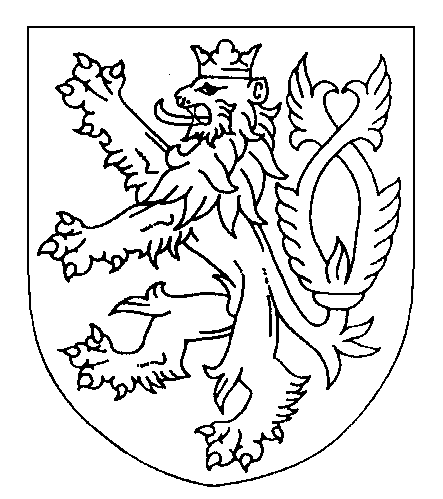 ČESKÁ REPUBLIKATRESTNÍ PŘÍKAZSamosoudkyně Okresního soudu v Novém Jičíně vydala dne 27. 4. 2021 v Novém Jičíně podle § 314e odstavec 1 zákona č. 141/1961 Sb., trestního řádu, následujícítrestní příkaz:Obviněný Xxx, narozený xxx, místem narození  xxx, trvale bytem xxx, pro doručování xxx,je vinen, žedne 6. 11. 2020 kolem 19.45 hod. v Novém Jičíně, okr. Nový Jičín, na ul. Palackého na parkovací ploše za prodejnou Lidl mezi stromy, kde xxx, která byla v podnapilém stavu a šla zde vykonat malou potřebu, si rozepla a stáhla riflové kalhoty a kalhotky ke kolenům, se záměrem uskutečnit pohlavní styk s poškozenou, nejméně v podobě osahávání obnažených genitálií, třením pohlavního údu o její tělo a hlazením po prsou ji povalil na břicho na zem, kdy si rozepl a stáhl kalhoty a trenýrky pod penis a nalehl na ni, rukou ji držel za vlasy, penisem se tiskl a třel o její tělo a osahával ji na prsou přes oblečení, přičemž na výzvu jmenované, aby svého jednání zanechal, nereagoval a následně v dalším jednání již nepokračoval, neboť byl vyrušen náhodnou kolemjdoucí osobou,tedyjiného násilím donutil k pohlavnímu styku,čímž spáchalpřečin znásilnění podle § 185 odst. 1 zákona č. 40/2009 Sb., trestního zákoníku, (dále jen „tr. zákoníku”)a odsuzuje sepodle § 185 odstavce 1 tr. zákoníku s přihlédnutím k § 314e odstavce 2 trestního řádu k trestu odnětí svobody v trvání 10 (deseti) měsíců.Podle § 81 odstavce 1, § 82 odstavce 1 tr. zákoníku se mu výkon tohoto trestu podmíněně odkládá zkušební dobu v  trvání 2 (dvou) let.Poučení:Proti tomuto trestnímu příkazu lze do osmi dnů od jeho doručení podat u zdejšího soudu odpor. Právo podat odpor nenáleží poškozenému. Pokud je odpor podán včas a oprávněnou osobou, trestní příkaz se ruší a ve věci bude nařízeno hlavní líčení. Při projednání věci v hlavním líčení není samosoudce vázán právní kvalifikací ani druhem a výměrou trestu obsaženými v trestním příkazu. Nebude-li odpor řádně a včas podán, trestní příkaz se stane pravomocným a vykonatelným. V případě, že obviněný odpor nepodá, vzdává se tím práva na projednání věci v hlavním líčení.Nový Jičín 27. dubna 2021Mgr. Ivana Šostákovásamosoudkyně